Encontrar coincidenciasNo como los demás¿Cuál de los siguientes no es como los demás?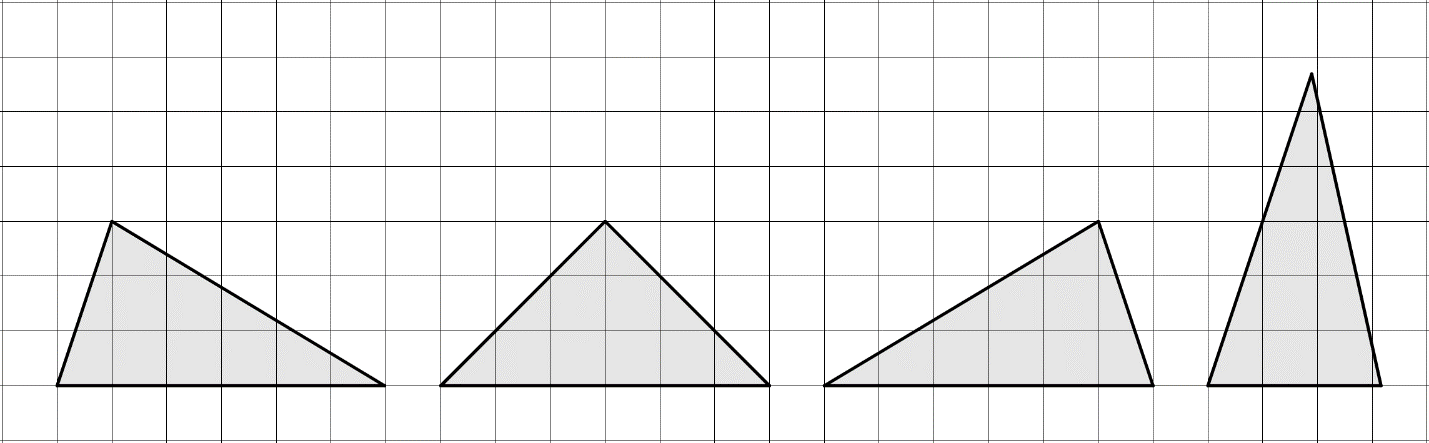 Explica tu razonamiento.Mitades igualesDibuja 1 segmento de línea, que conecte 2 puntos, para dividir cada polígono en 2 polígonos congruentes. ¿Cómo sabes que las dos mitades son congruentes?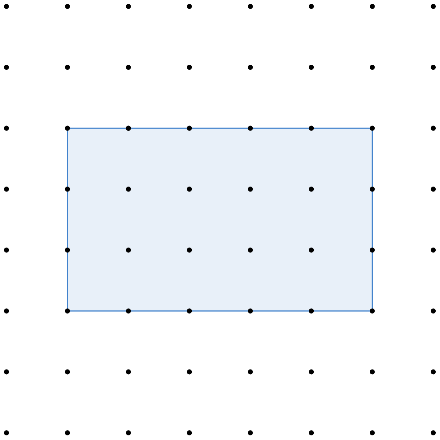 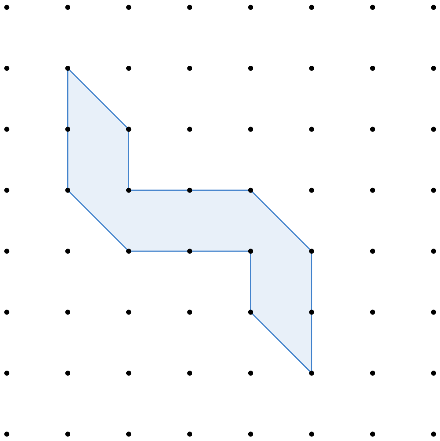 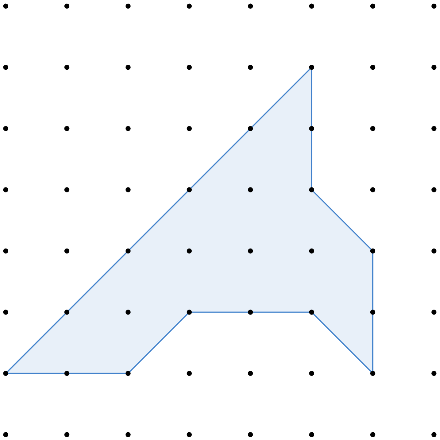 